陇南市宕昌县2020年事业单位公开招聘考试个人缴费流程个人缴费流程1.当您报名成功后，您将会收到一条由甘肃省财政厅发出的一条缴款通知书短信，请牢记缴款识别码。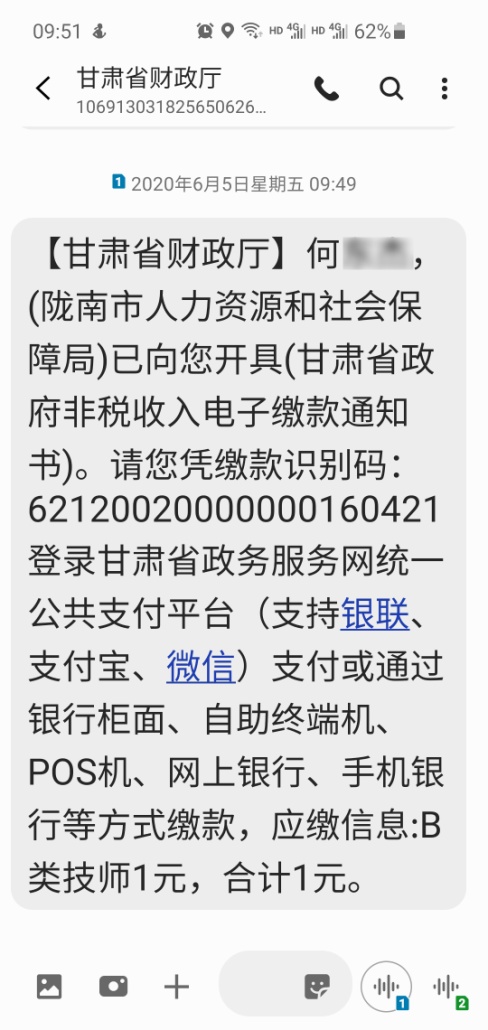 2.请登录甘肃省政务服务网统一公共支付平台http://www.gszwfw.gov.cn/并在网页上进入统一公共支付平台。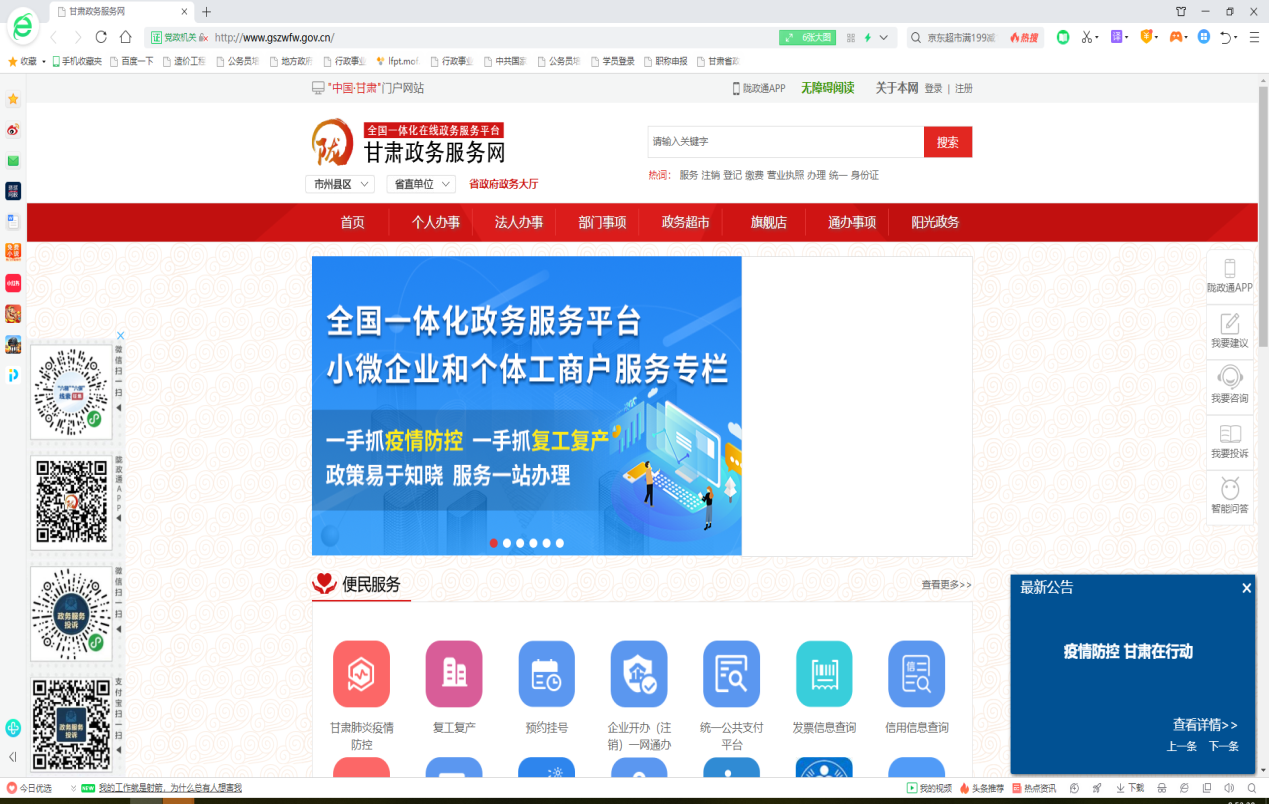 3.进入后点击非税缴款。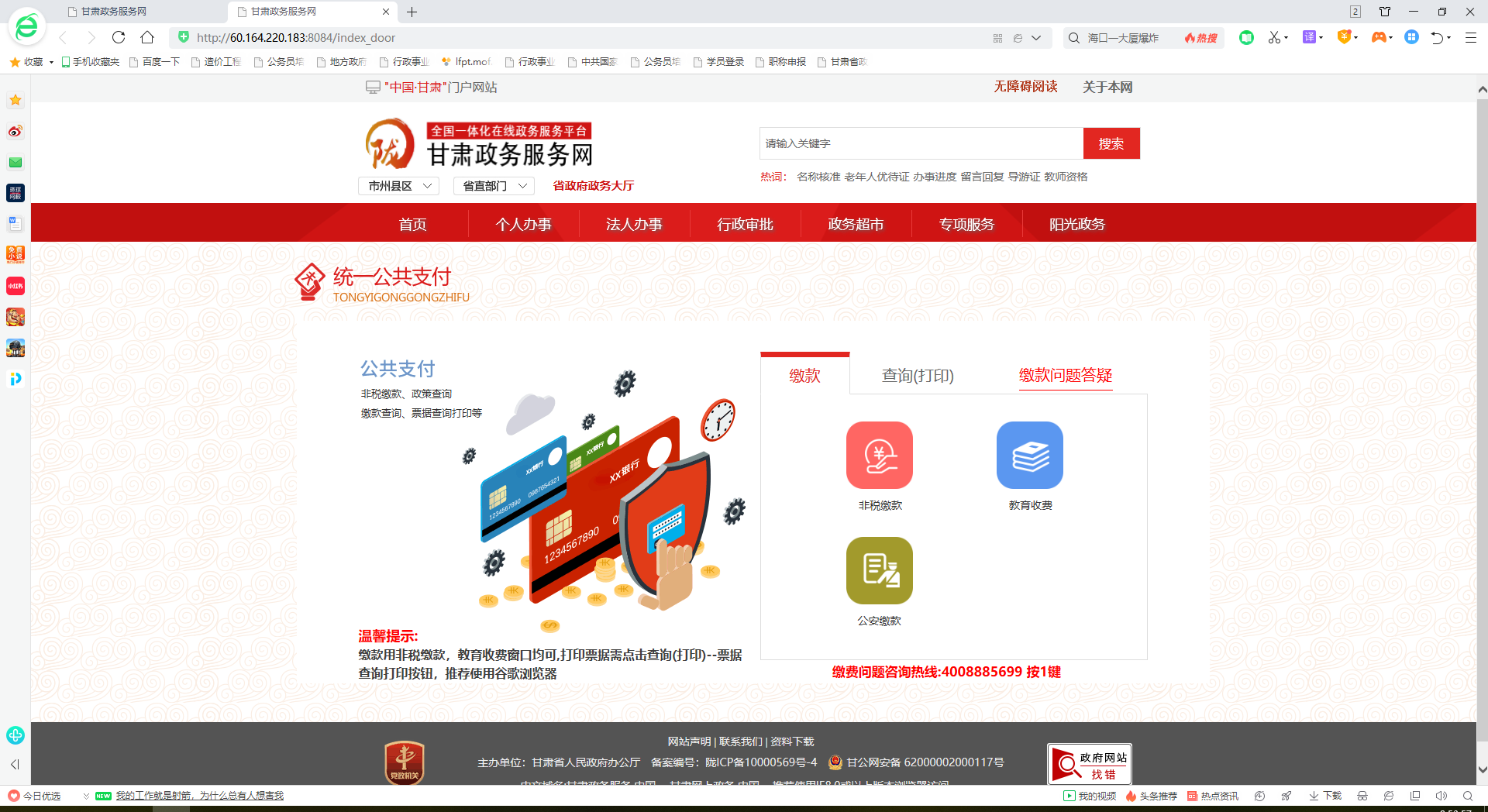 4.在弹出的页面中填入缴款码（短信通知的缴款通知码）、缴款人和验证码，并点击下一步。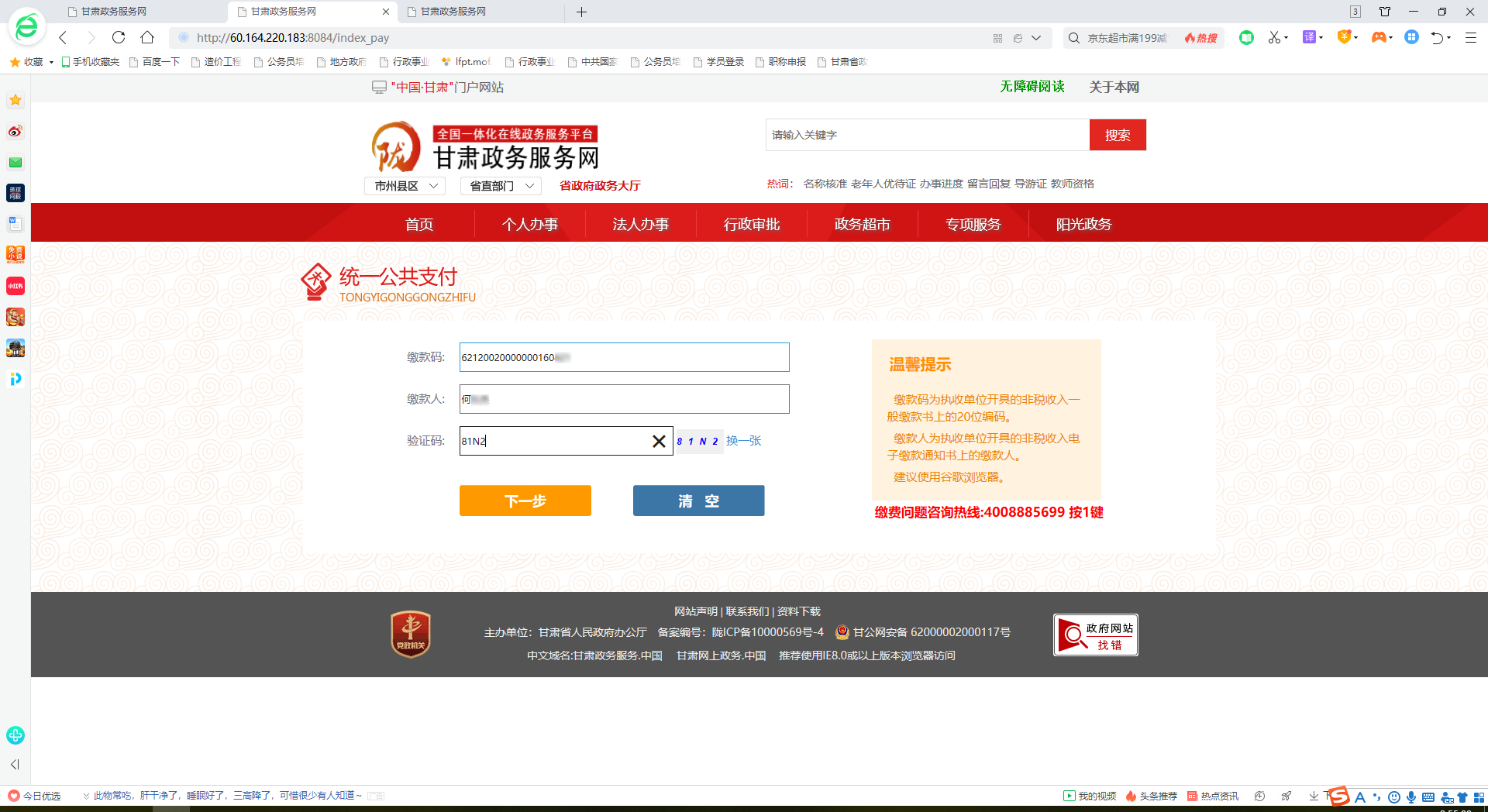 5.这时将会进入甘肃省政府非税收入电子缴款通知书页面，在页面上确定缴款人姓名、项目和金额准确无误后，在页面下方选择支付方式，并点击确认支付。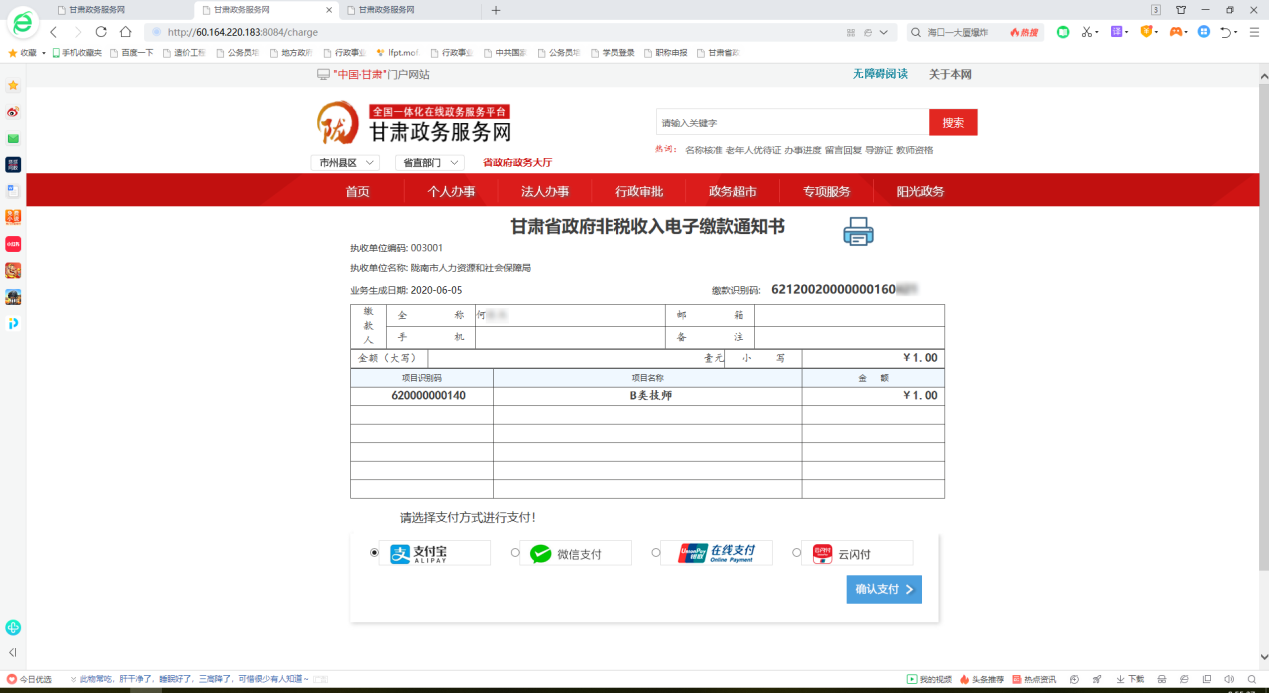 6.以微信支付为例，点击确认支付后将会弹出来微信扫码支付页面。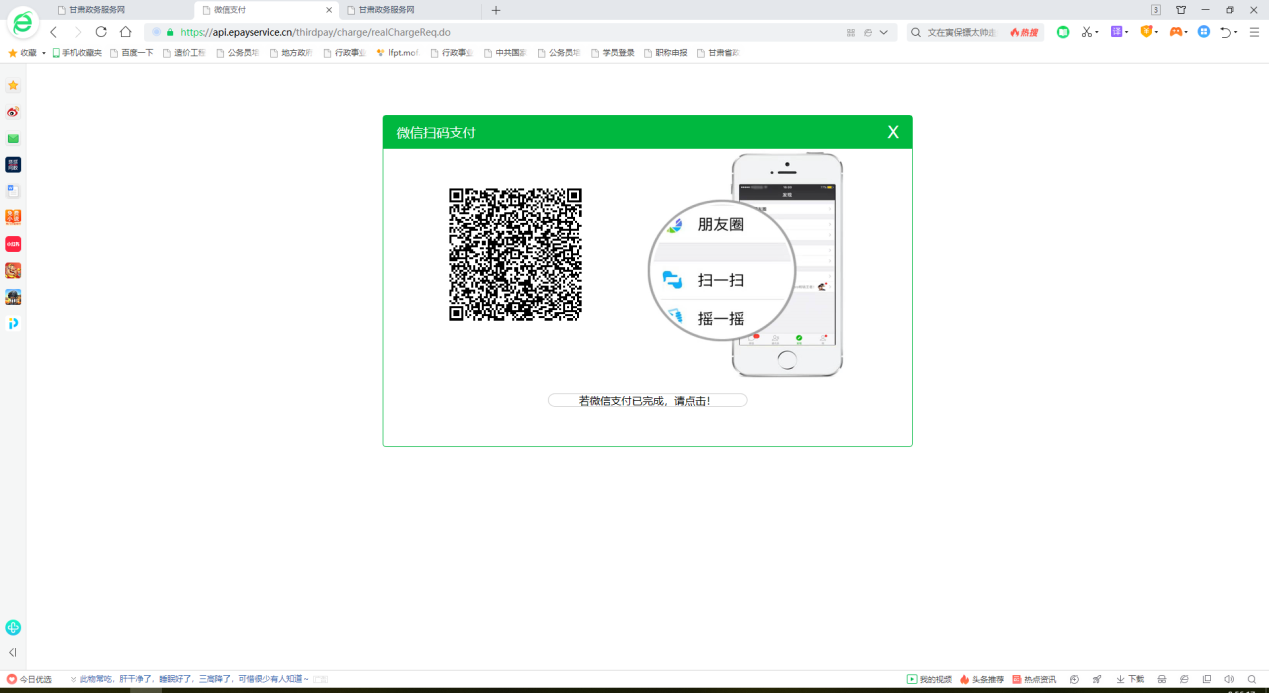 7.通过微信扫一扫，确认支付后手机端将会收到支付成功通知。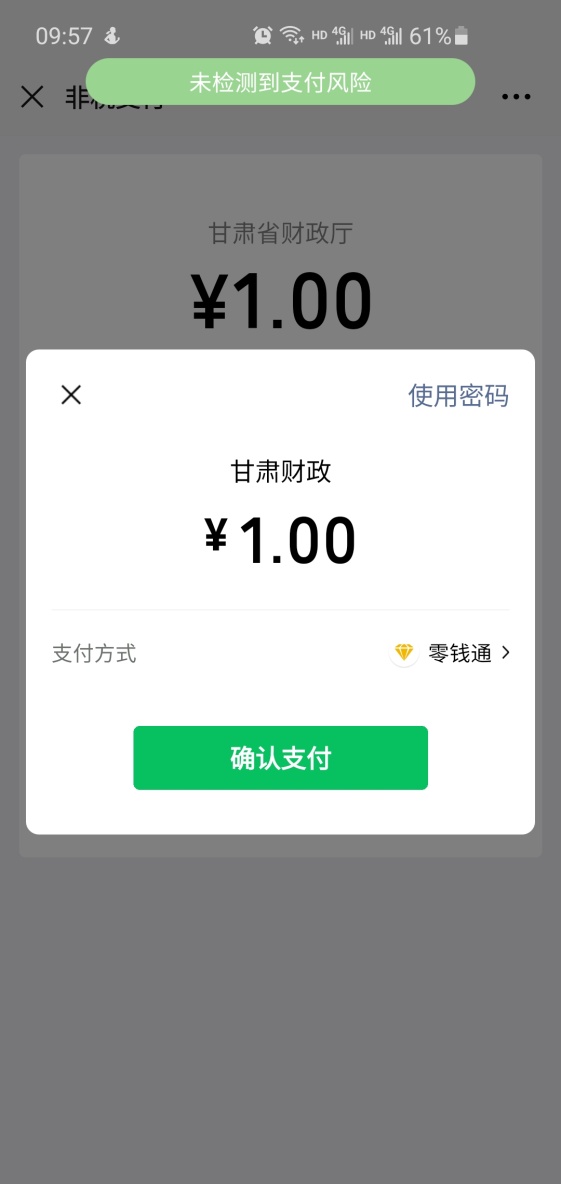 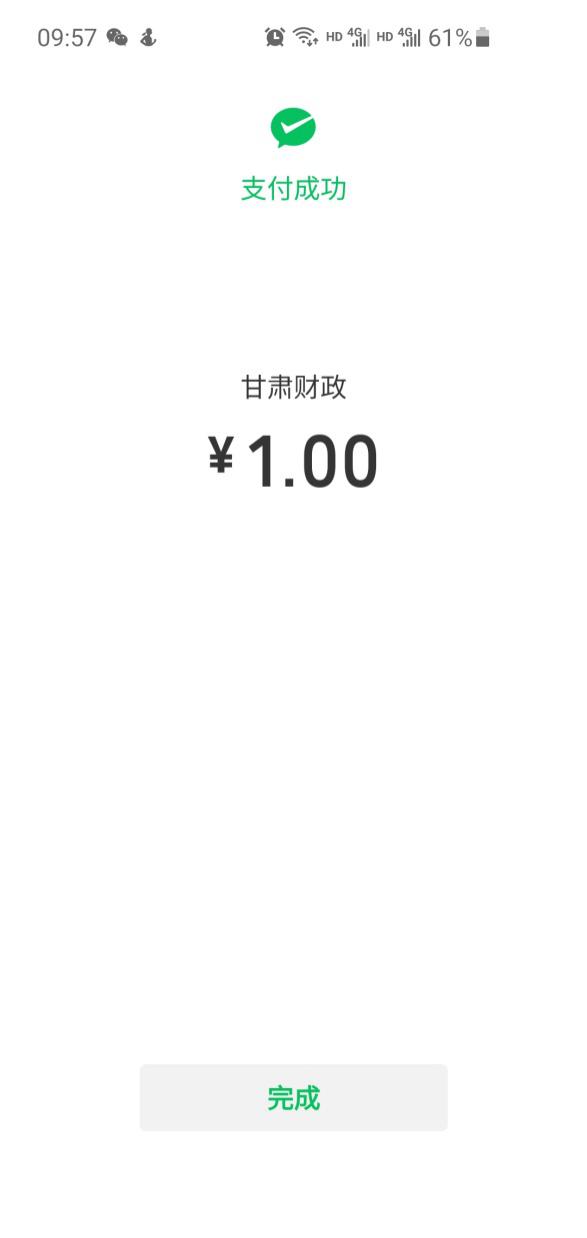 8.缴款成功，请保存商户订单号，以便后续核对查询使用，点击返回。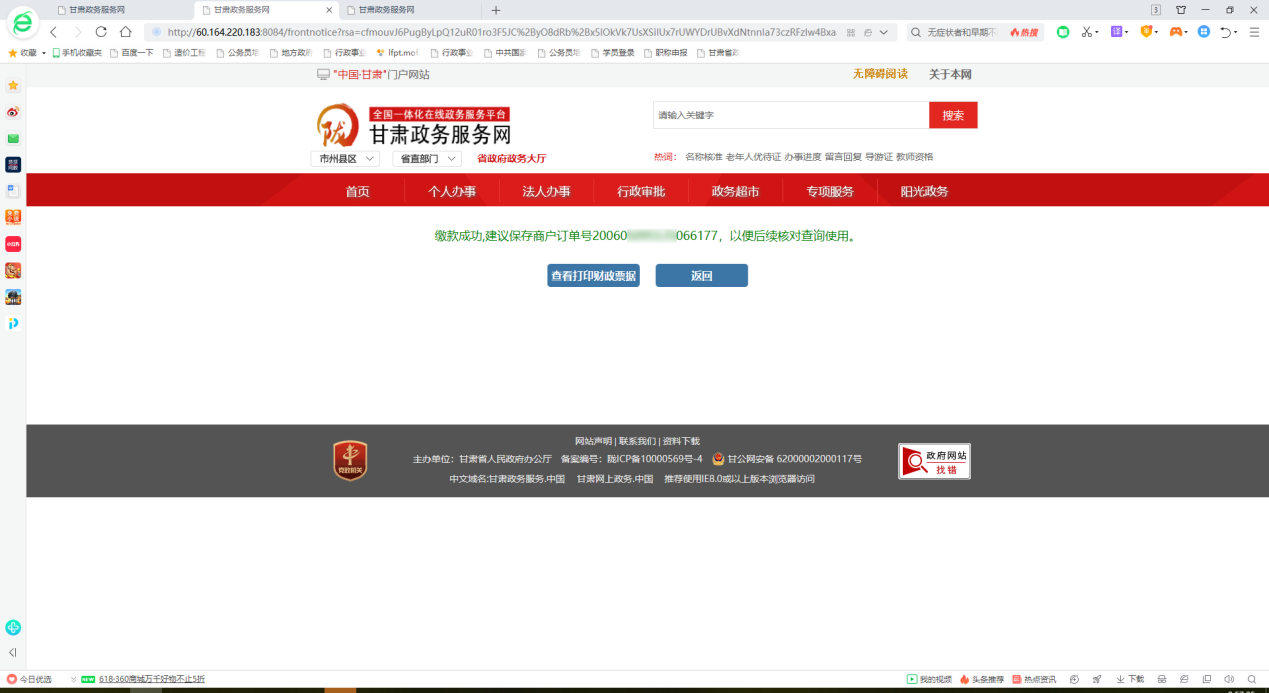 9.此时缴费流程已全部结束，缴费成功。打印电子发票流程1.在统一公共支付页面，点击查询按钮，再点击票据查询打印。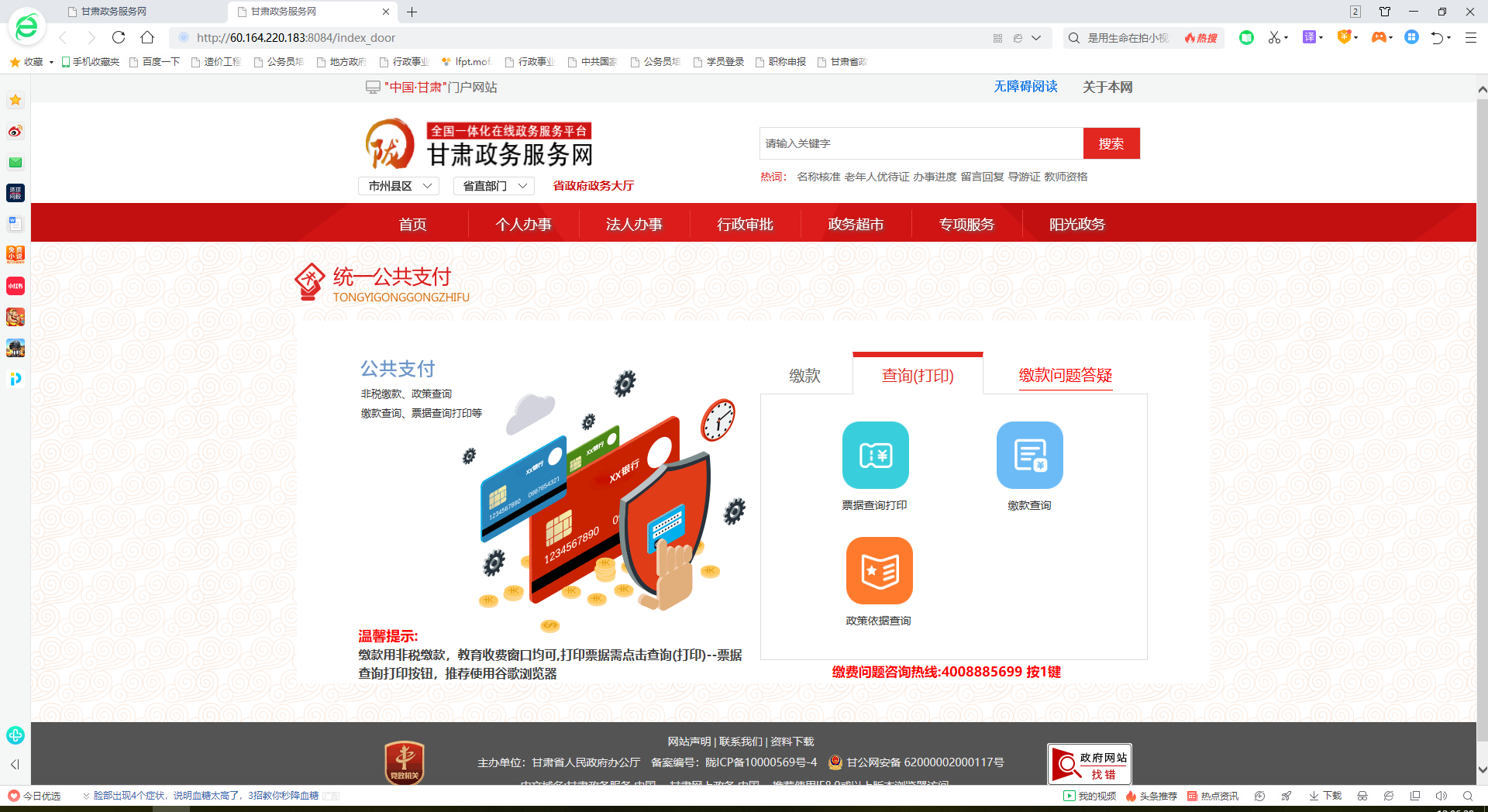 2.在弹出的页面中输入缴款码、缴款人和验证码信息并点击下一步(如遇验证码不显示，请点击换一张)。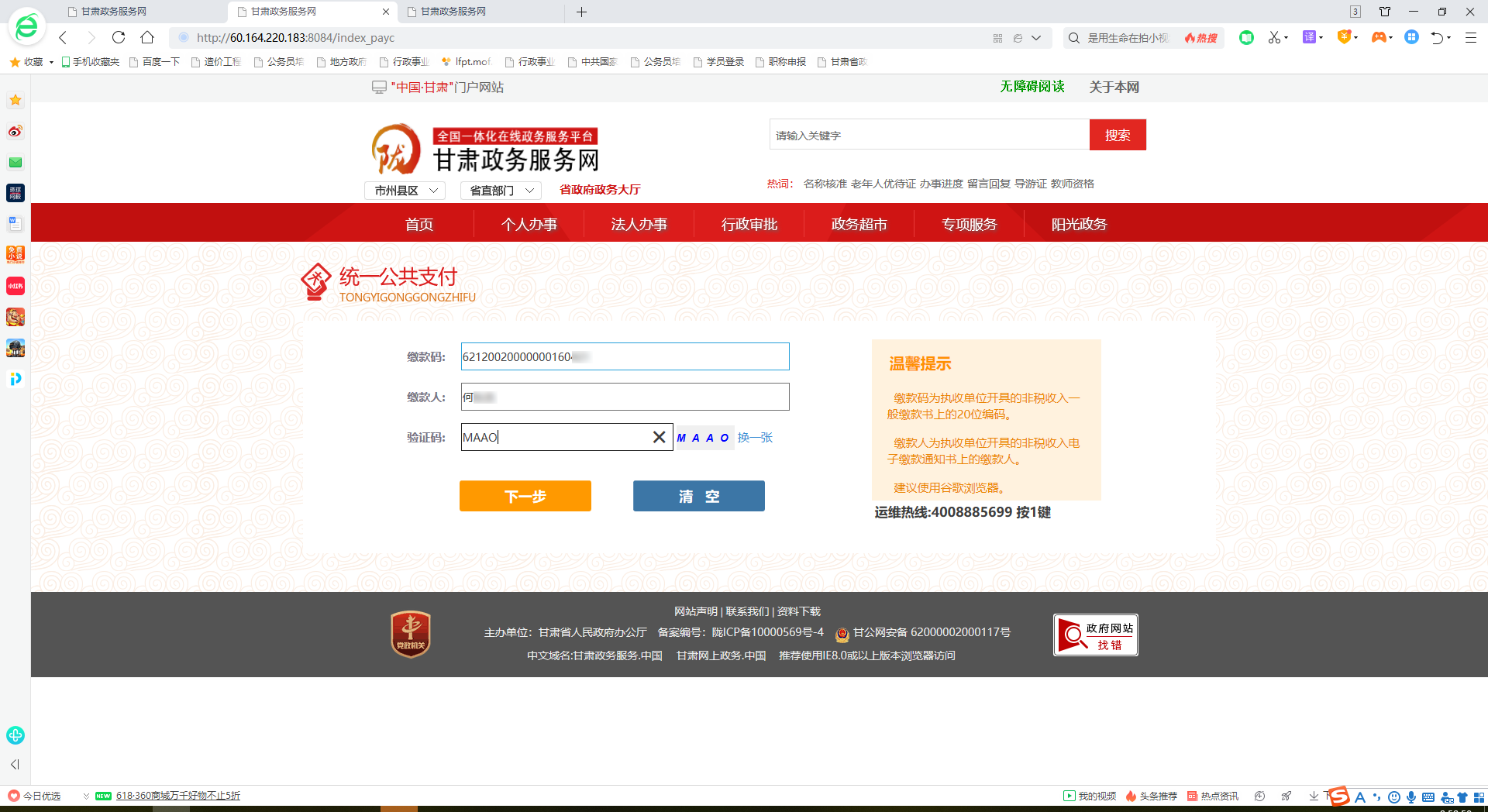 3.进入票据打印页面后如需打印请点击下方打印按钮。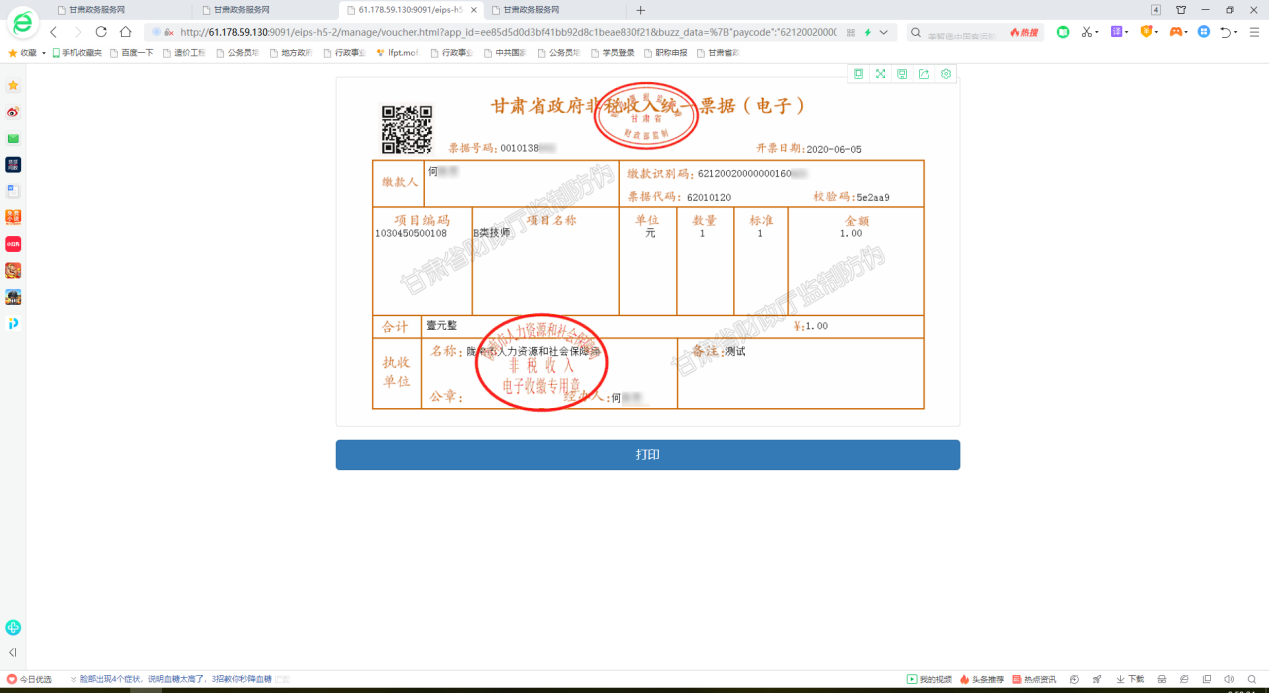 流程结束！